Rigid body Equilibrium under coplanar forcesConsider the situation shown in figure 3-8 below.  A uniform 600 N beam is hinged at P.  Find the tension in the tie rope and components of the force exerted by the hinge on the beam. 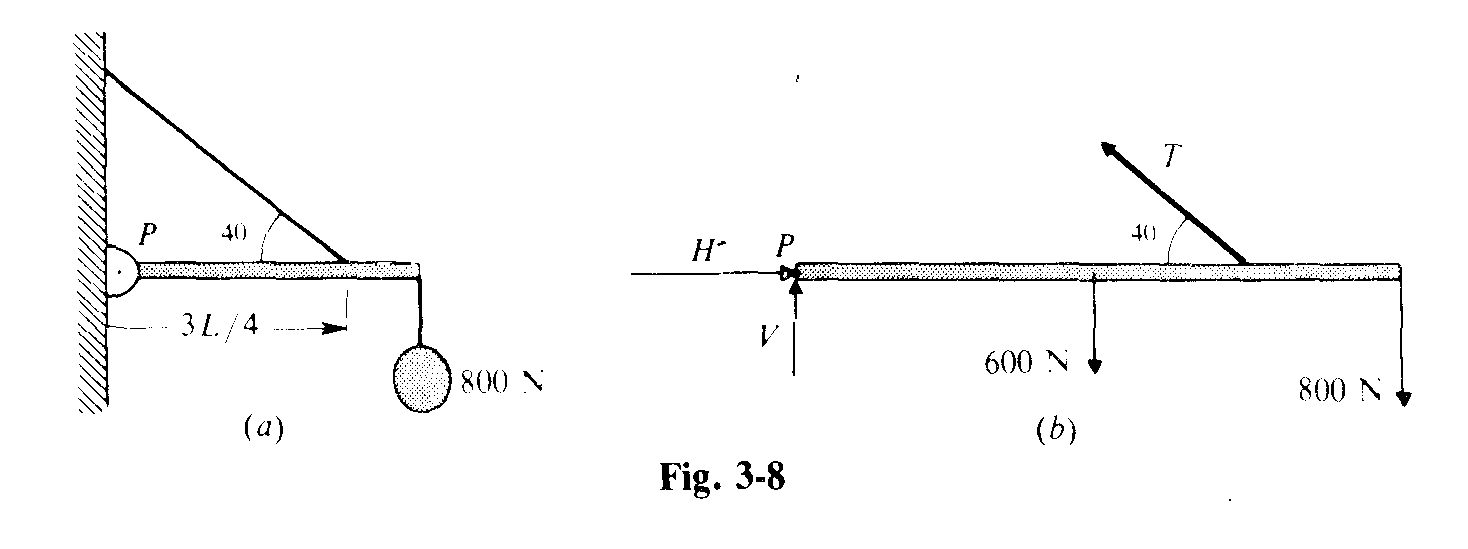 A uniform 400 N boom is supported as shown in figure 3-9 (a) below.  Find the tension in the tie rope and force exerted on the boom by the pin at point P. 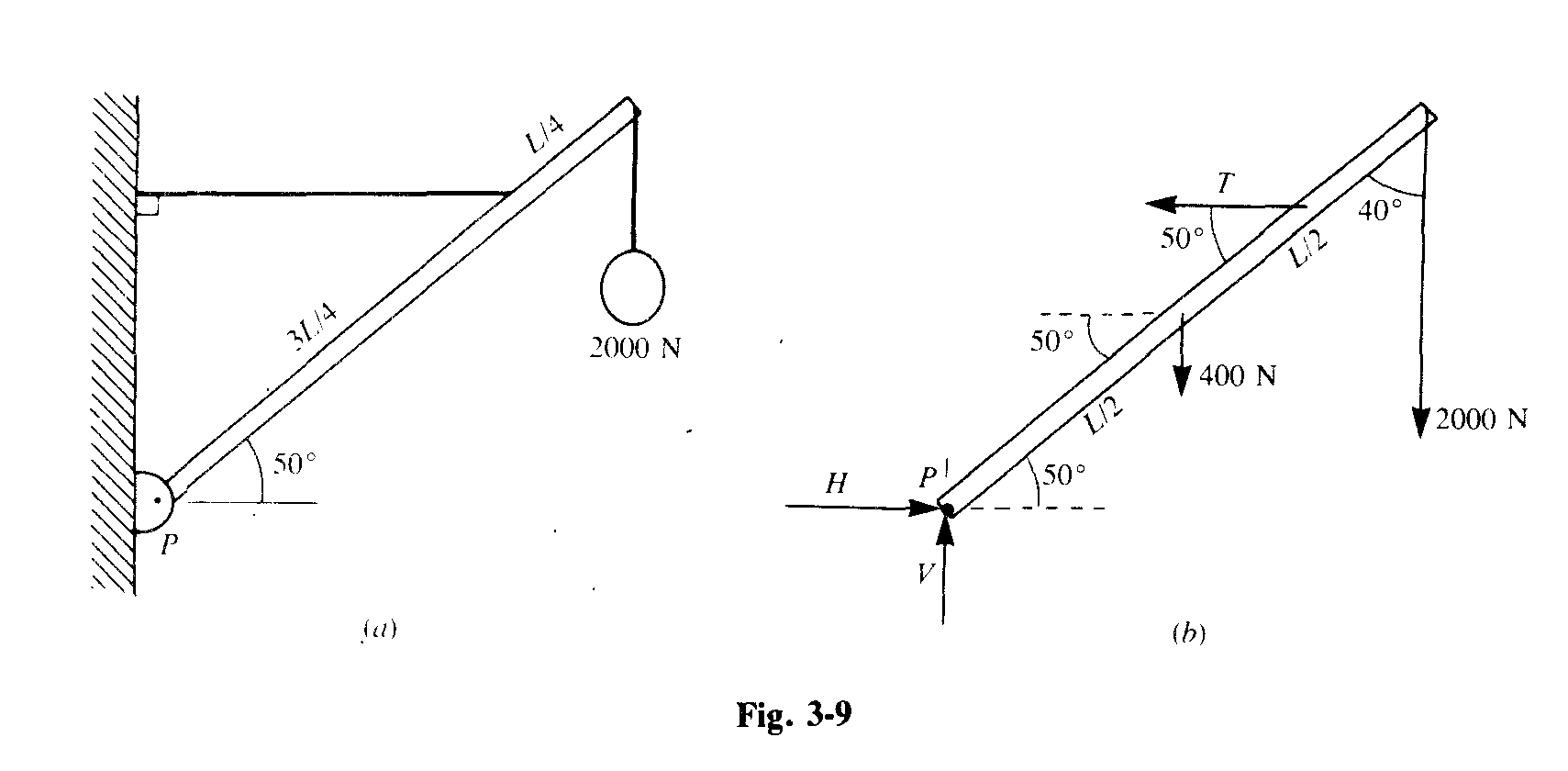 A ladder leans against a smooth wall, as shown in figure 3-11.  (the wall exerts only a normal force on the ladder)  The ladder weighs 200 N and its center of gravity is 0.40 L from the base, where L is the ladders length.  How large a friction force must exist at the base of the ladder if it is not to slip? What is the necessary coefficient of friction?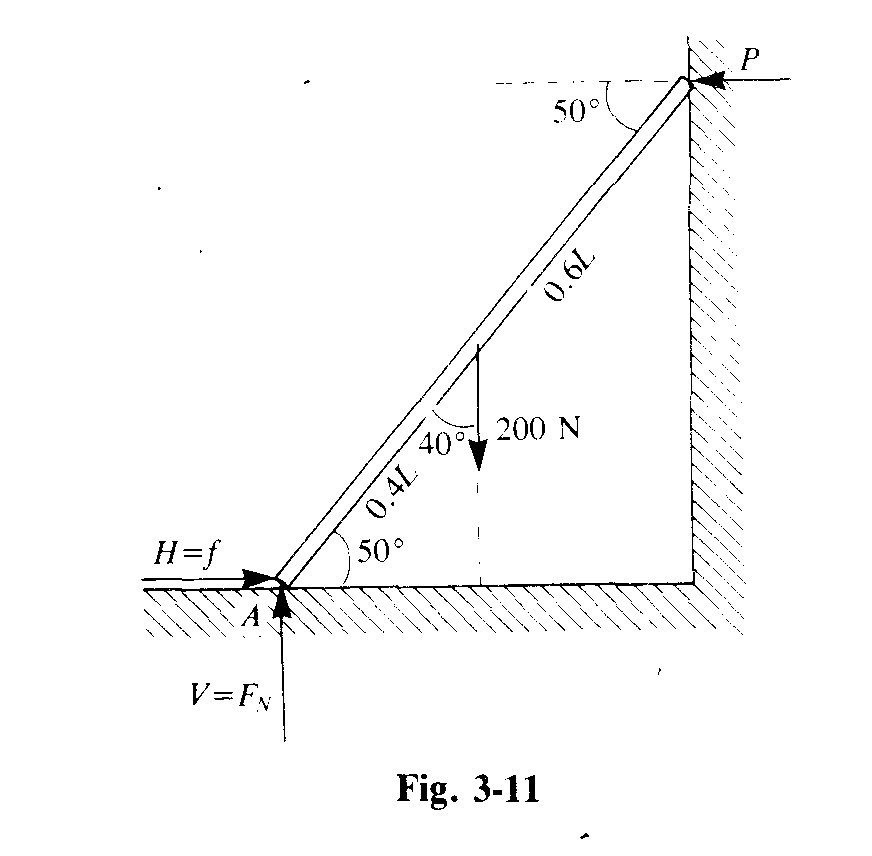 As shown in figure 3-14, the uniform 1600 N beam is hinged at one end and held by a tie rope at the other.  Determine the tension in the rope and the force components at the hinge.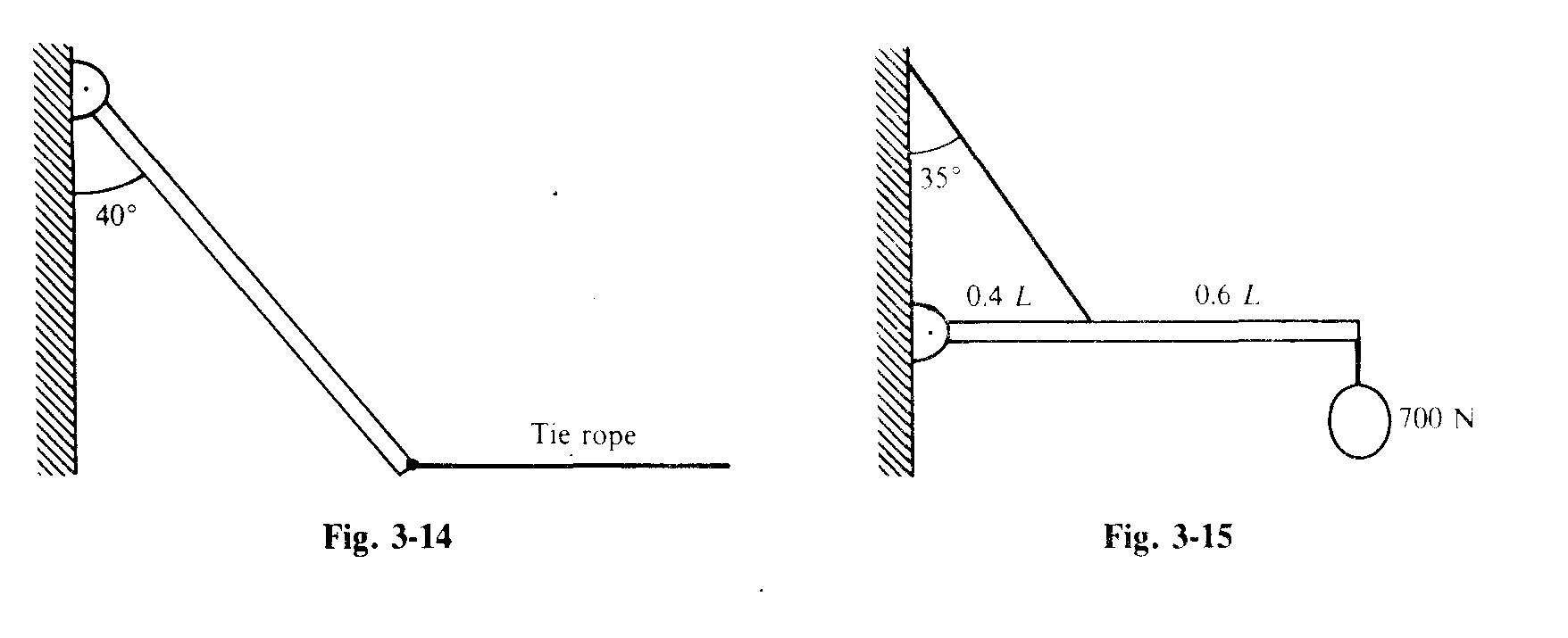 The uniform beam shown in figure 3-15 above weighs 500 N and supports a 700 N load.  Find the tension in the rope and the force of the hinge on the beam.A ladder rests against a wall and its top is held by a rope as shown in figure 3-19.  The ladder weighs 100 N and its center of gravity is 0.40 of its length from the foot.  A 150 N child hangs from a rung that is 0.20 m of the length from the top.  Determine the tension in the rope and the components of the force on the foot of the ladder.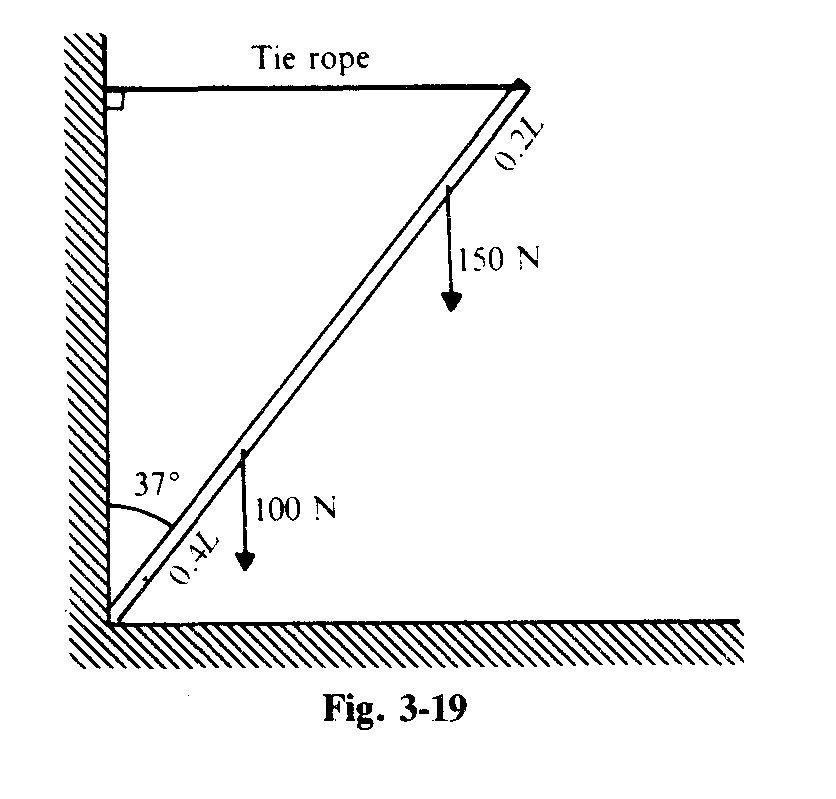 In figure 3-22, the uniform beam weighs 500 N.  If the tie rope can support 1800 N, what is the maximum value the load w can have?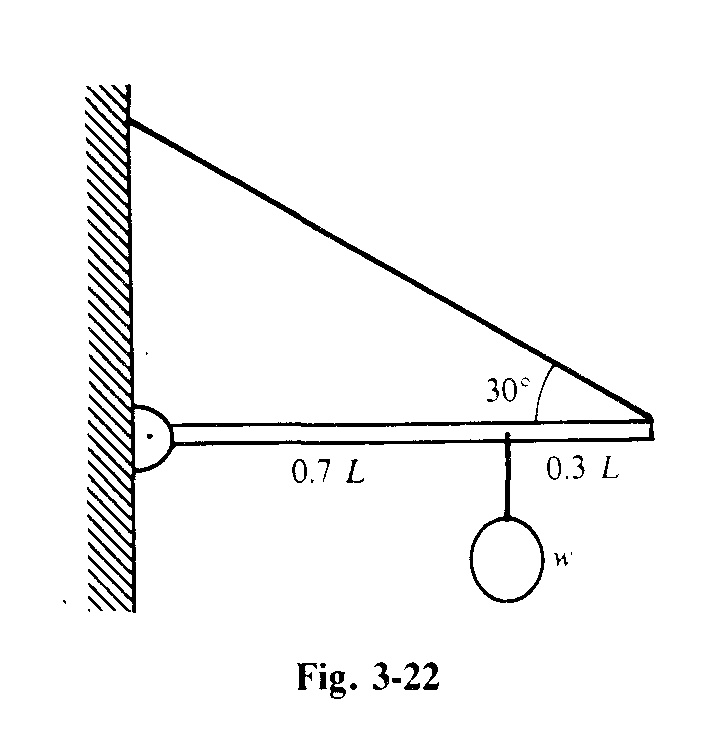 